УКРАЇНА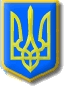 Виконавчий комітет Нетішинської міської радиР І Ш Е Н Н Я09.08.2012					м.Нетішин					№ 229Про встановлення вартості експлуатаційних послуг, які надаються КП НМР “Торговий центр"Відповідно до підпункту 2 пункту “а" статті 28, частини 2 статті 42 Закону України “Про місцеве самоврядування в Україні" та з метою розгляду звернення               КП НМР “Торговий центр", виконавчий комітет міської ради    в и р і ш и в:1.Встановити вартість експлуатаційних послуг, які надаються                                КП НМР “Торговий центр", згідно з додатком.2.Визнати таким, що втратило чинність, рішення виконавчого комітету міської ради від 17 березня 2011 року № 57 "Про встановлення вартості послуг, які надаються на прилеглій території КП НМР "Торговий центр".3.Рішення набирає чинності від 1 вересня 2012 року.4.Контроль за виконанням цього рішення покласти на т.в.о. заступника міського голови, начальника фінансового управління виконавчого комітету міської ради Кравчук В.Ф.Секретар міської ради							М.М.СтепаненкоДодаток рішення виконавчого комітету міської ради 09.08.2012 № 229ВАРТІСТЬ експлуатаційних послуг, які надаються на прилеглій території КП НМР “Торговий центр"В.о.керуючого справами виконавчого комітету міської ради								А.В.ЧернатаОдиниці виміру Вартість за 1 день торгівлі на прилеглій території, грн.Промислово-продовольча група1 кв.м 4Прилавки. пог.4